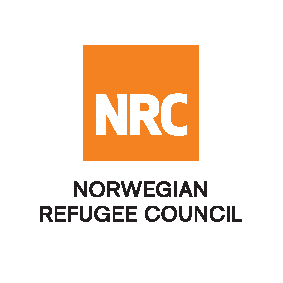 INVITATION TO OPEN TENDER Supply of Sealing of Kits (SOK)  Reference Number: NRCHRT1903The Norwegian Refugee Council (NRC) would like to invite competent suppliers to submit bids for Supply of Sealing of Kits (SOK). NRC will be looking into signing a fixed rate and 2-year framework agreement with the successful bidder.Required Service Essential criteria for bidders: Interested suppliers should have previous experience in supplying and delivery of Sealing of Kits (SOK) and should be able to demonstrate this in their tender application.Collection of tender documents: Prospective national bidders may download tender documents from ACBAR Website or could send an E-mail to af.procurement@nrc.no to receive from  NRC Office. Delivery of tender bids should be addressed to:Norwegian Refugee Council (NRC) Kabul3rd street of Qale-Fatullah, District #10, Kabul, Kabul Province, AFGHANISTANHerat city, Char- Rahi Zaman Jan, Jad-e- Arbabzadahah, in front of Alghias Higher Education institute.Prospective national companies, may send tender related questions on the following e-mail address: af.procurement@nrc.no Questions related to office location/direction should be enquired through telephone numbers: 0728932799 & 0728932212Submission of Bids: Bids must be delivered in a sealed envelope before the deadline on Tuesday 15 October 2019 at 04:00pmNRC reserves the right to select/reject without any explanation, any bids, in part or full, as it may deem necessary. No liability or claim in that respect would be admissible or entertained whatsoever.Contract Name:Location:ITB Reference Number:Deadline for SubmissionSealing of Kits (SOK)Herat NRCHRT1903Tuesday 15 October 04:00 Hrs. 